INDICAÇÃO N° 256/2021INDICAMOS A COTENÇÃO DA EROSÃO QUE SE FORMOU PELO EXCESSO DAS CHUVAS, NO ACOSTAMENTO DA MT-242 SENTIDO NOVA UBIRATÃ, NAS PROXIMIDADES DA PONTE DO RIO LIRA, NO MUNICÍPIO DE SORRISO - MTRODRIGO MACHADO – PSDB, IAGO MELLA-PODEMOS, DAMIANI DA TV- PSDB, DIOGO KRIGUER-PSDB, CELSO KOZAK- PSDB, ZÉ DA PANTANAL- MDB, vereadores com assento nesta Casa, de conformidade com o artigo 115 do Regimento Interno, requerem à Mesa, que este expediente seja encaminhado ao Exmo. Senhor Ari Lafin, Prefeito Municipal e a Secretaria Municipal de Obras e Serviços Públicos versando sobre a necessidade de contenção da erosão que se formou pelo excesso das chuvas, no acostamento da mt-242 sentido nova Ubiratã, nas proximidades da ponte do rio lira, que está comprometendo os postes de iluminação, município de Sorriso/MT.JUSTIFICATIVASConsiderando que, com excesso das chuvas, se formaram várias erosões em torno ao acostamento da via, as quais estão comprometendo os potes de energia, que levam energia para várias moradias rurais, fazendo se necessário urgentemente a contenção para que os postes são sejam comprometidos e a população fique sem energia elétrica.Considerando que devemos preservar a abacia do rio Lira, pois num futuro bem próximo será a maior fonte de água potável para a cidade de Sorriso. Considerando que tal indicação é de suma importância, pois dará mais segurança e tranquilidade aos motoristas.Considerando que, a propositura é uma solicitação dos munícipes que por ali transitam;Câmara Municipal de Sorriso, Estado de Mato Grosso, em 15 de março de 2021.RODRIGO MACHADOVereador PSDB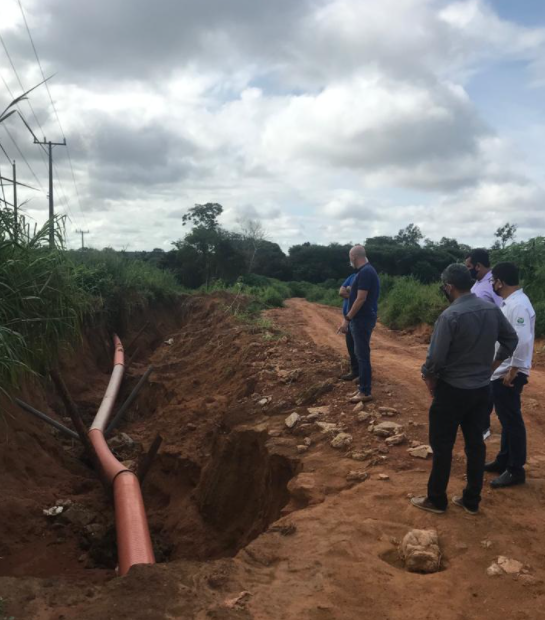 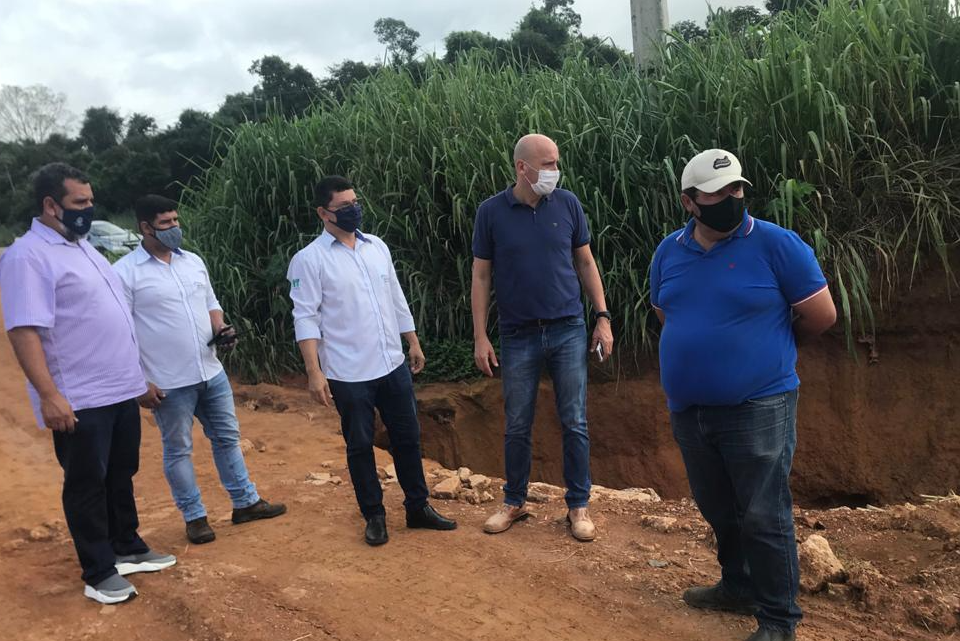 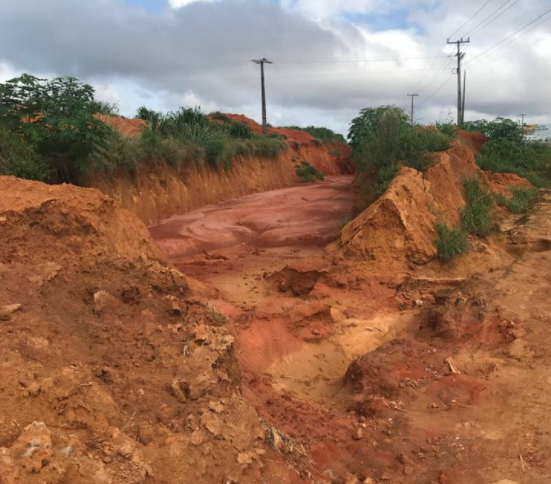     IAGO MELLAVereador PODEMOS DAMIANI DA TV       DIOGO KRIGUER            CELSO KOZAK    Vereador PSDB           Vereador PSDB                Vereador PSDB DAMIANI DA TV       DIOGO KRIGUER            CELSO KOZAK    Vereador PSDB           Vereador PSDB                Vereador PSDB DAMIANI DA TV       DIOGO KRIGUER            CELSO KOZAK    Vereador PSDB           Vereador PSDB                Vereador PSDB DAMIANI DA TV       DIOGO KRIGUER            CELSO KOZAK    Vereador PSDB           Vereador PSDB                Vereador PSDB DAMIANI DA TV       DIOGO KRIGUER            CELSO KOZAK    Vereador PSDB           Vereador PSDB                Vereador PSDBZÉ DA PANTANAL          Vereador MDB